Уважаемая Людмила Ивановна!В соответствии с постановлением администрации Липецкой области от 09 августа 2011 года №282 «Об утверждении Порядка разработки и утверждения административных регламентов исполнения государственных функций исполнительными органами государственной власти Липецкой области, Порядка разработки и утверждения административных регламентов предоставления государственных услуг исполнительными органами государственной власти Липецкой области, Порядка проведения экспертизы проектов административных регламентов предоставления государственных услуг» Вам направляется заключение на проект административного регламента по предоставлению управлением здравоохранения Липецкой области государственной услуги «Компенсация стоимости проезда малообеспеченных граждан к месту лечения и обратно, детей из малообеспеченных семей - к месту санаторно-курортного лечения и обратно, а также сопровождающему их лицу, меры социальной поддержки которым установлены законодательством Липецкой области», подготовленное управлением государственной службы и кадровой работы администрации области.Начальник управления						В.И. ЯвныхСоломахина Е.С.779585ЗАКЛЮЧЕНИЕНА ПРОЕКТ АДМИНИСТРАТИВНОГО РЕГЛАМЕНТАПРЕДОСТАВЛЕНИЯ ГОСУДАРСТВЕННЫХ УСЛУГОбщие сведенияНастоящее заключение дано на проект административного регламента «Административный регламент по предоставлению управлением здравоохранения Липецкой области государственной услуги «Компенсация стоимости проезда малообеспеченных граждан к месту лечения и обратно, детей из малообеспеченных семей - к месту санаторно-курортного лечения и обратно, а также сопровождающему их лицу, меры социальной поддержки которым установлены законодательством Липецкой области».Проект административного регламента разработан управлением здравоохранения Липецкой области.Дата проведения экспертизы 10 ноября 2015 года.Выводы по результатам проведенной экспертизы:Замечания по проекту регламента на соответствие требованиям, предъявляемым Федеральным законом от 27 июля 2010 года №210-ФЗ «Об организации предоставления государственных и муниципальных услуг» и принятыми в соответствии с ним иными нормативными правовыми актами:Представленный на экспертизу проект административного регламента не в полной мере отражает требования Федерального закона от 27 июля 2010 года №210-ФЗ «Об организации предоставления государственных и муниципальных услуг» (далее – Федеральный закон), постановления администрации Липецкой области от 09 августа 2011 года №282 «Об утверждении Порядка разработки и утверждения административных регламентов исполнения государственных функций исполнительными органами государственной власти Липецкой области, Порядка разработки и утверждения административных регламентов предоставления государственных услуг исполнительными органами государственной власти Липецкой области, Порядка проведения экспертизы проектов административных регламентов предоставления государственных услуг» (далее – Постановление), так:- структуру административного регламента необходимо привести в соответствие с требованиями Закона Липецкой области от 27 марта 1997 года №64-ОЗ «О нормативных правовых актах Липецкой области», Постановления главы администрации Липецкой области от 23 мая 2007 года №69 «Об утверждении регламента деятельности администрации Липецкой области», исходя из которых все структурные единицы акта должна иметь сквозную нумерацию;- поскольку информация, содержащаяся в п.3.6. регламента сообщает заявителю непосредственно об особенностях приема в МФЦ, а не об информировании о предоставлении услуги, считаем целесообразнее размещать ее в подразделе «Иные требования, в том числе учитывающие особенности предоставления государственной услуги в многофункциональных центрах предоставления государственных и муниципальных услуг и особенности предоставления государственной услуги в электронной форме.»;- в подразделе «Наименование исполнительного органа государственной власти Липецкой области, предоставляющего государственную услугу» необходимо указать полное наименование ОБУ «Уполномоченный многофункциональный центр предоставления государственных и муниципальных услуг Липецкой области» с указанием степени его участия в процессе предоставления услуги. Также необходимо дополнить текст регламента приложением с перечнем структурных подразделений ОБУ «УМФЦ Липецкой области» в которых возможно обращение по услуге с обязательным указанием их точного места нахождения, режима работы и номеров телефона. В соответствии с подп. «б» п.2.4. Приложения к Постановлению в указанном подразделе регламента также «указываются требования пункта 3 части 1 статьи 7 Федерального закона, а именно - установление запрета требовать от заявителя осуществления действий, в том числе согласований, необходимых для получения государственной услуги и связанных с обращением в иные государственные органы и организации, за исключением получения услуг, включенных в перечень услуг, которые являются необходимыми и обязательными для предоставления государственных услуг исполнительными органами государственной власти Липецкой области»;- также считаем целесообразным конкретизировать наименование результата предоставления услуги с учетом того, что точкой в действиях управления здравоохранения является именно принятие решения, а не осуществление перечисления конкретной суммы на счет заявителя;- срок, указанный в регламенте в качестве срока предоставления государственной услуги противоречит п. 4.3. и п. 5.3 Приложения 1 к постановлению администрации Липецкой области от 14.11.2005 г. №168 «О Порядке реализации мер социальной поддержки отдельных категорий граждан в Липецкой области и возмещения связанных с этим затрат» в соответствии с которыми «Управление здравоохранения области в 10-дневный срок со дня подачи заявления со всеми необходимыми документами рассматривает представленные документы и принимает решение о выплате компенсации (об отказе в выплате компенсации).»;- в подразделе «Исчерпывающий перечень документов, необходимых в соответствии с нормативными правовыми актами для предоставления государственной услуги и услуг, которые являются необходимыми и обязательными для предоставления государственной услуги, подлежащих представлению заявителем, способы их получения заявителем, в том числе в электронной форме, порядок их представления» содержится формулировка «документы о доходах всех членов семьи», которая требует конкретизации, поскольку называет целую группу документов и не дает заявителю представления о месте и способе их получения;- поскольку возможность приостановления предоставления государственной услуги не предусмотрена нормативными правовыми актами, устанавливающими право на указанную меру социальной поддержки, считаем нецелесообразным предусматривать указанную процедуру и в регламенте. В случае если существует практическая необходимость введения данной процедуры, в регламенте следует также указывать срок возможного приостановления;- в подразделе «Срок и порядок регистрации запроса заявителя о предоставлении государственной услуги,  в том числе в электронной форме» отсутствует описание порядка регистрации;- в п.15.2 регламента отсутствует информация о количестве взаимодействий с должностными лицами при предоставлении государственной услуги и их продолжительность;- в подразделе «Иные требования, в том числе учитывающие особенности предоставления государственной услуги в многофункциональных центрах предоставления государственных и муниципальных услуг и особенности предоставления государственной услуги в электронной форме» указывается перечень классов средств электронной подписи, которые допускаются к использованию при обращении за получением государственной услуги, оказываемой с применением усиленной квалифицированной электронной подписи, и определяются на основании утверждаемой в соответствии с действующим законодательством модели угроз безопасности информации в информационной системе, используемой в целях приема обращений за получением государственной услуги и (или) предоставления такой услуги;- содержание подраздела «Порядок осуществления административных процедур в электронной форме, в том числе с использованием Единого портала» полностью дублирует подраздел «иные требования, в том числе учитывающие особенности предоставления государственной услуги в многофункциональных центрах предоставления государственных и муниципальных услуг и особенности предоставления государственной услуги в электронной форме»;- в тексте регламента отсутствует ссылка на Приложение 1;- регламентом предусмотрена возможность обращения за предоставлением услуги в МФЦ, в связи с чем, необходимо обязательно согласовать с ОБУ «Уполномоченный многофункциональный центр предоставления государственных и муниципальных услуг Липецкой области» все формулировки, описывающие действия сотрудников МФЦ, требования к помещениям МФЦ и т.д.Порядок разработки проекта административного регламента соблюден.Оценка учета результатов независимой экспертизы в проекте административного регламента: заключений по результатам независимой экспертизы на проект административного регламента не поступало.Рекомендации:Проект административного регламента по предоставлению управлением здравоохранения Липецкой области государственной услуги «Компенсация стоимости проезда малообеспеченных граждан к месту лечения и обратно, детей из малообеспеченных семей - к месту санаторно-курортного лечения и обратно, а также сопровождающему их лицу, меры социальной поддержки которым установлены законодательством Липецкой области» рекомендуется к принятию после доработки в соответствии с указанными замечаниями.Заместитель начальника управлениягосударственной службыи кадровой работыадминистрации Липецкой области					С.А. Шаронин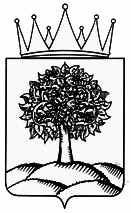 АДМИНИСТРАЦИЯ ЛИПЕЦКОЙ ОБЛАСТИУПРАВЛЕНИЕ  ГОСУДАРСТВЕННОЙ СЛУЖБЫ И КАДРОВОЙ РАБОТЫ.Липецк, пл.Ленина - Соборная, 1
телефон (4742) 22-84-43www.admlr.lipetsk.ruАДМИНИСТРАЦИЯ ЛИПЕЦКОЙ ОБЛАСТИУПРАВЛЕНИЕ  ГОСУДАРСТВЕННОЙ СЛУЖБЫ И КАДРОВОЙ РАБОТЫ.Липецк, пл.Ленина - Соборная, 1
телефон (4742) 22-84-43www.admlr.lipetsk.ruАДМИНИСТРАЦИЯ ЛИПЕЦКОЙ ОБЛАСТИУПРАВЛЕНИЕ  ГОСУДАРСТВЕННОЙ СЛУЖБЫ И КАДРОВОЙ РАБОТЫ.Липецк, пл.Ленина - Соборная, 1
телефон (4742) 22-84-43www.admlr.lipetsk.ruАДМИНИСТРАЦИЯ ЛИПЕЦКОЙ ОБЛАСТИУПРАВЛЕНИЕ  ГОСУДАРСТВЕННОЙ СЛУЖБЫ И КАДРОВОЙ РАБОТЫ.Липецк, пл.Ленина - Соборная, 1
телефон (4742) 22-84-43www.admlr.lipetsk.ruАДМИНИСТРАЦИЯ ЛИПЕЦКОЙ ОБЛАСТИУПРАВЛЕНИЕ  ГОСУДАРСТВЕННОЙ СЛУЖБЫ И КАДРОВОЙ РАБОТЫ.Липецк, пл.Ленина - Соборная, 1
телефон (4742) 22-84-43www.admlr.lipetsk.ruНачальнику управленияздравоохраненияЛипецкой областиЛетниковой Л.И.Начальнику управленияздравоохраненияЛипецкой областиЛетниковой Л.И.11.12.201511.12.2015№01-11/513001-11/5130На №